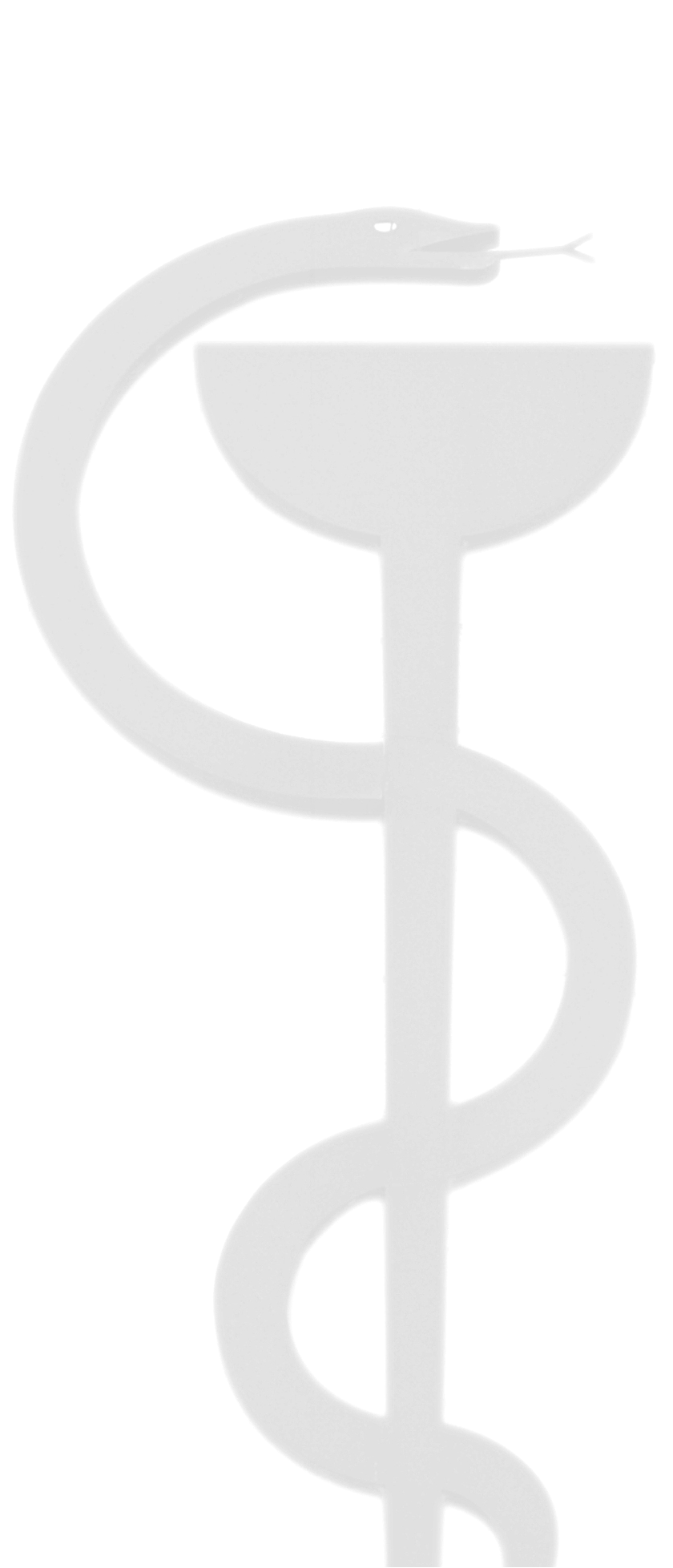 Ζητούνται ιατροί με ειδικότητα παθολόγου, καρδιολόγου, αναισθησιολόγου, ακτινολόγου και γενικού ιατρού καθώς και προσωπικό με ειδικότητα βοηθού ακτινολόγου και νοσηλευτικής (ΤΕ, ΠΕ) στην Γενική Κλινική Κέρκυρας "Αλέξανδρος Μάστορας" Αποστολή βιογραφικών στην ηλεκτρονική διεύθυνση: hdzervos@gmail.comΤηλέφωνο- 6976734974marilenamastora21@gmail.comΤηλέφωνο-6974049997 